Disziplinübergreifend sicherAutomatische Prüfroutinen und Qualitätsnachweise im EngineeringMit der neuesten Version ihrer Kooperationsplattform Engineering Base (EB) stellt die Aucotec AG pünktlich zur virtuellen Hannover Messe 2021 auch erstmals ein neues Sicherheitspaket für Engineering-Experten im Anlagenbau vor. Von Qualitätssicherungs-Tools über automatisierte Eigensicherheitsberechnung (Ex i) bis zum justiziablen e-Signing des digitalen Zwillings hat Aucotec das Thema Sicherheit in der datenzentrierten Plattform ausgebaut:Qualität mit Brief und SiegelIn der Planung prüfen Engineering-Experten regelmäßig, ob alles korrekt ist. Auch zugelieferte Dokumentationen werden gecheckt. Die selbst bei finalen Komplett-Prüfungen meist noch übliche Augenkontrolle bedeutet enormen Zeitaufwand – ohne Garantie auf vollständige Richtigkeit. EB dagegen kann nichts „übersehen“. Dank Objektorientierung und universellem Datenmodell sind alle beteiligten Disziplinen in dem System vereint. Es kennt sämtliche Logiken und Verknüpfungen. Das neue Qualitätsmanagement prüft nicht nur automatisiert auf Unstimmigkeiten oder nicht eingehaltene Vorgaben, es erstellt auch automatisch je Prüfung eine Liste aller Diskrepanzen und beschreibt sie. Direkt aus der Liste lässt sich zum auffälligen Objekt navigieren und der Fehler beheben. Ist alles korrekt, enthält das gelieferte Projekt ein Zertifikat in Form eines Prüfblattes mit grünem Siegel, das die Fehlerfreiheit belegt – auf den ersten Blick sichtbar. Statt Wochen an Arbeit dauert die Prüfung maximal einige Stunden. Zunächst für energietechnische Anlagen entwickelt, ist dieses neue QS-Framework später auch in anderen Branchen einsetzbar.Sichere Ex-i-Berechnung per KlickWo explosionsfähige Atmosphären entstehen können, dürfen elektrische Sensoren und Aktoren sowie ihre Stromkreise weder zündfähige Funken noch zu hohe Temperaturen verursachen. Die sogenannte Eigensicherheit (Ex i) aller zugehörigen Betriebsmittel, Leitungen und Verschaltungen muss für die Betriebsgenehmigung verlässlich nachgewiesen sein – eine große Verantwortung!In EB lassen sich Ex-i-Daten direkt katalogisieren und pflegen, um damit eigensichere Stromkreise zu planen. Zudem kann die Eigensicherheit per Assistent direkt im System berechnet und dokumentiert werden, auch als Typical. Bislang geschieht das meist in einem extra Tool, in das man externe Katalogdaten eingibt. Der Ex-i-Assistent dagegen berechnet auf Knopfdruck sämtliche relevanten Stromkreise einer Anlage nach der IEC 60079-14, bei Bedarf in nur einem Vorgang. Vom Gerät samt Baumuster-Prüfbescheinigungen über Stellenpläne bis zu den Berechnungsnachweisen hält EB alle Informationen zusammen. Das spart mühseliges Suchen und fehleranfällige Datenübertragungen. Elektronisch signiert und zertifiziert – FDA-konformIn verschiedenen Industrien werden absolut einwandfreie und rechtssichere Dokumentationen für die Anlagen verlangt. EB unterstützt diese Anforderung mit mehreren Fähigkeiten, die selbst dem strengen Regelwerk der US-amerikanischen Food and Drug Administration (FDA) gerecht werden, das weltweit Maßstäbe gesetzt hat. (Title 21 eCFR Part 11) Das geforderte e-Recording deckt EB mit disziplinübergreifendem Tracken aller Änderungen jedes Assets inklusive vollständiger Änderungshistorie ab. Durch seine Mehrschicht-Architektur sind diese Informationen auch per Webservice sicher verschlüsselt abrufbar. Außerdem ermöglicht EB jetzt auch die rechtssichere e-Signatur auf Anlagendokumenten. Dazu gehören u. a. ein Link zum Zertifikat der Unterschriftsberechtigung, Zeitstempel, Identifikationscodes und Passwort-geschützte Zugänge.Aucotec auf der Hannover Messe 2021: Zugangsdaten ab Anfang März via www.aucotec.comLinks zum Bildmaterial*: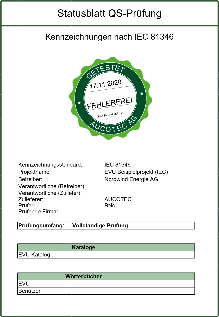 QS-Tools für automatisierte Prüfroutinen schaffen verbriefte Datenqualität in Engineering Base (Bild: AUCOTEC AG)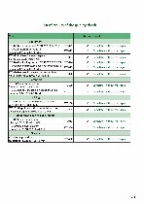 Zweite Prüfblattseite mit Ergebnissen und Prüfdetails (Bild: AUCOTEC AG)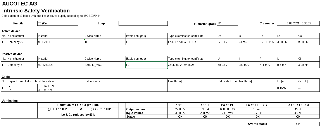 Eigensicherheitsberechnung inkl. Prüfbeleg in EBs EX-i-Assistent (Bild: AUCOTEC AG) 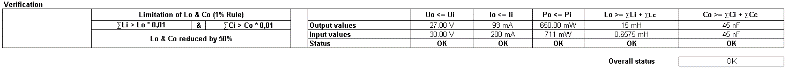 Prüfbeleg der Eigensicherheitsberechnung in EBs Ex-i-Assistent (Bild: AUCOTEC AG)*Diese Bilder sind geschützt. Sie dürfen zu redaktionellen Zwecken im Zusammenhang mit Aucotec verwendet werden.Bei Abdruck bitten wir um ein Belegexemplar. Vielen Dank!AUCOTEC AG, Hannoversche Straße 105, 30916 Isernhagen, www.aucotec.com Presse- und Öffentlichkeitsarbeit, Johanna Kiesel (jki@aucotec.com, +49(0)511-6103186)___________________________________________________________________________Die Aucotec AG entwickelt Engineering-Software für den gesamten Lebenszyklus von Maschinen, Anlagen und mobilen Systemen – mit mehr als 35 Jahren Erfahrung. Die Lösungen reichen vom Fließbild über die Leit- und Elektrotechnik in Großanlagen bis zum modularen Bordnetz in der Automobilindustrie. Aucotec-Software ist weltweit im Einsatz. Zu Aucotec mit Zentrale in Hannover gehören noch sechs weitere Standorte in Deutschland sowie Tochtergesellschaften in China, Südkorea, Frankreich, Großbritannien, Italien, Österreich, Polen, Schweden, Norwegen und den USA. Darüber hinaus sichert ein globales Partner-Netzwerk lokalen Support überall auf der Welt.